  입 사 지 원 서 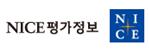 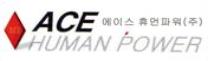 ▣ 학력사항▣ 경력사항▣ 자격사항위 사실이 틀림 없음을 확인 합니다.년   월   일   지원자  자 기 소 개 서개 인 정 보 제 공 동 의 서본인은 에이스휴먼파워(주) (이하 ‘회사’라 함)의 근로자로서 인적자원관리상 개인정보 제공이 필요하다는 것을 이해하고 있습니다. 이와 관련하여 회사가 본인의 개인정보를 수집·이용하거나 제3자에게 제공하고자 하는 경우에는 「개인정보보호법」에 따라 본인의 동의를 얻어야 합니다. 이에 본인은 회사가 아래의 내용과 같이 본인의 개인정보를 수집·이용 또는 제3자에게 위탁. 제공하는 것에 동의합니다. 1.본인은 회사가 아래와 같이 본인의 개인정보를 수집·이용하는 것에 동의합니다.                                                                 개인정보의 수집·이용에 (동의함 ☐ 동의하지 않음 ☐)2.본인은 회사가 위 개인정보에 대한 동의와 별도로 고유식별정보를 수집·이용하는 것에 동의합니다.                                                        고유식별정보의 수집·이용에 대해 (동의함 ☐ 동의하지 않음 ☐)3. 본인은 위 동의와 별도로 민감정보를 수집·이용하는 것에 동의합니다                                                             민감정보의 수집·이용에 대해 (동의함 ☐ 동의하지 않음 ☐)4. 위 1~3항의 개인정보의 제공에 관한 동의는 채용심사 및 근로계약의 체결을 위하여 필수적이므로, 위 사항에 동의하셔야만 근로계약의 체결이 가능합니다. 이에 본인은 개인정보의 수집·제공·이용에 대한 동의를 거부할 권리가 있다는 사실 및 동의 거부시 개인정보 부정확에 따른 채용, 인사이동, 업무지연 등 불이익을 받을 수 있다는 사실을 숙지하였으며, 그 불이익에 대한 책임은 본인에게 있음을 확인합니다.5. 본인은 업무 수행 중 취득한 타인의 개인정보를 제공의 범위를 벗어난 제3자에게 제공하지 않겠으며, 제공의 범위를 벗어난 유출행위에 대한 책임은 본인에게 있음을 확인합니다.희망연봉회사내규생년월일생년월일휴대폰번호성명한글전화번호성명영문E-mail주소주소학력사항재학기간학교명전공졸업병역사항구분학력사항졸업병역사항군별학력사항병역사항복무기간학력사항병역사항복무기간학력사항병역사항기타경력사항근무기간직장명담당업무퇴직사유경력사항경력사항경력사항경력사항경력사항자격사항자격명취득일자인증기관워드자격사항엑셀자격사항PPT자격사항인터넷성장 과정성격의 장단점경력 및 경험입사 포부및지원동기목적 채용전형, 근로관계에 근거하여 소득세법, 근로기준법, 사회보험법령, 기타 관련 법령에서 부과하는 의무 이행, 인사이동, 상벌, 주요 근로조건 결정, 기타 인적자원관리, 민원처리, 분쟁해결수집항목	고용계약을 위해 필요한 정보: 성명, 국적, 주소 및 거주지, 이메일 주소, 전화번호, 휴대폰 번호 등 연락처, 가족사항, 학력, 경력사항, 면허 및 자격증, 외국어사항 등 채용을 위해 본인이 작성한 관련정보(추후 변경되는 정보 포함), 회사의 법률 상 의무 준수를 위해 필요한 정보	기타 근무와 관련된 개인정보: 급여지급관련사항(은행 및 계좌번호), 단체보험가입관련사항, 복리후생지급관련사항 등보유 이용 기간개별 개인정보의 수집부터 삭제까지를 생애주기로 하고, 개별 법령의 규정에 명시된 자료의 보존기간으로 함. (3년) 고유식별정보 동의 여부귀사가 위 목적으로 다음과 같은 본인의 고유식별정보를 수집·이용하는 것에 동의합니다. 고유식별정보: 주민등록번호, 운전면허번호, 외국인등록번호, 여권번호보유 이용 기간특별히 영구 또는 장기간 보유해야 할 사정이 없는 한 상기 개인정보를 보유하는 기간으로 함 민감정보 동의 여부귀사가 위 목적으로 다음과 같은 본인의 민감정보를 수집·이용하는 것에 동의합니다. 민감정보: 건강, 국가보훈대상, 범죄 경력 보유 이용 기간특별히 영구 또는 장기간 보유해야 할 사정이 없는 한 상기 개인정보를 보유하는 기간으로 함이름 Name(인)   날짜 Date생년월일 Date of Birth주소 Address